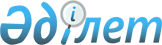 "2020-2022 жылдарға арналған Байзақ ауданы ауылдық округтерінің бюджеттері туралы" Байзақ аудандық мәслихатының 2019 жылғы 27 желтоқсандағы №60-2 шешіміне өзгерістер енгізу туралыЖамбыл облысы Байзақ аудандық мәслихатының 2020 жылғы 6 қарашадағы № 74-2 шешімі. Жамбыл облысының Әділет департаментінде 2020 жылғы 16 қарашада № 4806 болып тіркелді
      Қазақстан Республикасының 2008 жылғы 4 желтоқсандағы Бюджет кодексінің 109 - 1 бабына, "Қазақстан Республикасындағы жергілікті мемлекеттік басқару және өзін – өзі басқару туралы" Қазақстан Республикасының 2001 жылғы 23 қаңтардағы Заңының 6 бабы негізінде аудандық мәслихаты ШЕШІМ ҚАБЫЛДАДЫ:
      1. "2020 – 2022 жылдарға арналған Байзақ ауданы ауылдық округтерінің бюджеттері туралы" Байзақ аудандық мәслихатының 2019 жылғы 27 желтоқсандағы №60-2 шешіміне (нормативтік құқықтық актілерді мемлекеттік тіркеу тізілімінде №4482 болып тіркелген, 2019 жылғы 31 желтоқсандағы Қазақстан Республикасы нормативтік құқықтық актілерінің электрондық түрдегі эталондық бақылау банкінде жарияланған) келесі өзгерістер енгізілсін:
      көрсетілген шешімнің 1-1, 1-2, 1-3, 1-4, 1-5, 1-6, 1-7, 1-8, 1-9, 1-10, 1-11, 1-12, 1-13, 1-14, 1-15, 1-16, 1-17, 1-18 тармақтары жаңа редакцияда жазылсын.
      1-1. Жалғызтөбе ауылдық округі 2020 жылға:
      кірістер – 96985 мың теңге, оның ішінде: 
      салықтық түсімдер – 5790 мың теңге;
      салықтық емес түсімдер – 278 мың теңге;
      негізгі капиталды сатудан түсетін түсімдер – 0 мың теңге;
      трансферттер түсімі – 90917 мың теңге; 
      2) шығындар – 147925 мың теңге;
      3) таза бюджеттік кредиттеу – 0 мың теңге, оның ішінде:
      бюджеттік кредиттер – 0 мың теңге;
      бюджеттік кредиттерді өтеу – 0 мың теңге;
      4) қаржы активтерімен жасалатын операциялар бойынша сальдо – 0 мың теңге, оның ішінде:
      қаржы активтерін сатып алу – 0 мың теңге;
      мемлекеттік қаржы активтерін сатудан түсетін түсімдер – 0 мың теңге;
      5) бюджет тапшылығы (профициті) – -50940 мың теңге;
      6) бюджет тапшылығын қаржыландыру (профицитін пайдалану) – 50940 мың теңге.
      1-2. Дихан ауылдық округі 2020 жылға:
      кірістер – 86203 мың теңге, оның ішінде: 
      салықтық түсімдер – 5078 мың теңге;
      салықтық емес түсімдер – 252 мың теңге;
      негізгі капиталды сатудан түсетін түсімдер – 0 мың теңге;
      трансферттер түсімі – 80873 мың теңге; 
      2) шығындар – 141244 мың теңге;
      3) таза бюджеттік кредиттеу – 0 мың теңге, оның ішінде:
      бюджеттік кредиттер – 0 мың теңге;
      бюджеттік кредиттерді өтеу – 0 мың теңге;
      4) қаржы активтерімен жасалатын операциялар бойынша сальдо – 0 мың теңге, оның ішінде:
      қаржы активтерін сатып алу – 0 мың теңге;
      мемлекеттік қаржы активтерін сатудан түсетін түсімдер – 0 мың теңге;
      5) бюджет тапшылығы (профициті) – -55041 мың теңге;
      6) бюджет тапшылығын қаржыландыру (профицитін пайдалану) – 55041 мың теңге.
      1-3. Мырзатай ауылдық округі 2020 жылға:
      кірістер – 80534 мың теңге, оның ішінде: 
      салықтық түсімдер – 6552 мың теңге;
      салықтық емес түсімдер – 252 мың теңге;
      негізгі капиталды сатудан түсетін түсімдер – 0 мың теңге;
      трансферттер түсімі – 73730 мың теңге; 
      2) шығындар – 151302 мың теңге;
      3) таза бюджеттік кредиттеу – 0 мың теңге, оның ішінде:
      бюджеттік кредиттер – 0 мың теңге;
      бюджеттік кредиттерді өтеу – 0 мың теңге;
      4) қаржы активтерімен жасалатын операциялар бойынша сальдо – 0 мың теңге, оның ішінде:
      қаржы активтерін сатып алу – 0 мың теңге;
      мемлекеттік қаржы активтерін сатудан түсетін түсімдер – 0 мың теңге;
      5) бюджет тапшылығы (профициті) – -70768 мың теңге;
      6) бюджет тапшылығын қаржыландыру (профицитін пайдалану) – 70768 мың теңге.
      1-4. Темірбек ауылдық округі 2020 жылға:
      кірістер – 21506 мың теңге, оның ішінде: 
      салықтық түсімдер – 2440 мың теңге;
      салықтық емес түсімдер – 202 мың теңге;
      негізгі капиталды сатудан түсетін түсімдер – 0 мың теңге;
      трансферттер түсімі – 18864 мың теңге; 
      2) шығындар – 23849 мың теңге;
      3) таза бюджеттік кредиттеу – 0 мың теңге, оның ішінде:
      бюджеттік кредиттер – 0 мың теңге;
      бюджеттік кредиттерді өтеу – 0 мың теңге;
      4) қаржы активтерімен жасалатын операциялар бойынша сальдо – 0 мың теңге, оның ішінде:
      қаржы активтерін сатып алу – 0 мың теңге;
      мемлекеттік қаржы активтерін сатудан түсетін түсімдер – 0 мың теңге;
      5) бюджет тапшылығы (профициті) – -2343 мың теңге;
      6) бюджет тапшылығын қаржыландыру (профицитін пайдалану) – 2343 мың теңге.
      1-5. Түймекент ауылдық округі 2020 жылға:
      кірістер – 345191 мың теңге, оның ішінде: 
      салықтық түсімдер – 13393 мың теңге;
      салықтық емес түсімдер – 404 мың теңге;
      негізгі капиталды сатудан түсетін түсімдер – 0 мың теңге;
      трансферттер түсімі – 331394 мың теңге; 
      2) шығындар – 441726 мың теңге;
      3) таза бюджеттік кредиттеу – 0 мың теңге, оның ішінде:
      бюджеттік кредиттер – 0 мың теңге;
      бюджеттік кредиттерді өтеу – 0 мың теңге;
      4) қаржы активтерімен жасалатын операциялар бойынша сальдо – 0 мың теңге, оның ішінде:
      қаржы активтерін сатып алу – 0 мың теңге;
      мемлекеттік қаржы активтерін сатудан түсетін түсімдер – 0 мың теңге;
      5) бюджет тапшылығы (профициті) – -96535 мың теңге;
      6) бюджет тапшылығын қаржыландыру (профицитін пайдалану) – 96535 мың теңге.
      1-6. Жаңатұрмыс ауылдық округі 2020 жылға:
      кірістер – 96926 мың теңге, оның ішінде: 
      салықтық түсімдер – 9065 мың теңге;
      салықтық емес түсімдер – 245 мың теңге;
      негізгі капиталды сатудан түсетін түсімдер – 0 мың теңге;
      трансферттер түсімі – 87616 мың теңге; 
      2) шығындар – 162639 мың теңге;
      3) таза бюджеттік кредиттеу – 0 мың теңге, оның ішінде:
      бюджеттік кредиттер – 0 мың теңге;
      бюджеттік кредиттерді өтеу – 0 мың теңге;
      4) қаржы активтерімен жасалатын операциялар бойынша сальдо – 0 мың теңге, оның ішінде:
      қаржы активтерін сатып алу – 0 мың теңге;
      мемлекеттік қаржы активтерін сатудан түсетін түсімдер – 0 мың теңге;
      5) бюджет тапшылығы (профициті) – -65713 мың теңге;
      6) бюджет тапшылығын қаржыландыру (профицитін пайдалану) – 65713 мың теңге.
      1-7. Көктал ауылдық округі 2020 жылға:
      кірістер – 116237 мың теңге, оның ішінде: 
      салықтық түсімдер – 10246 мың теңге;
      салықтық емес түсімдер – 315 мың теңге;
      негізгі капиталды сатудан түсетін түсімдер – 0 мың теңге;
      трансферттер түсімі – 105676 мың теңге; 
      2) шығындар – 178674 мың теңге;
      3) таза бюджеттік кредиттеу – 0 мың теңге, оның ішінде:
      бюджеттік кредиттер – 0 мың теңге;
      бюджеттік кредиттерді өтеу – 0 мың теңге;
      4) қаржы активтерімен жасалатын операциялар бойынша сальдо – 0 мың теңге, оның ішінде:
      қаржы активтерін сатып алу – 0 мың теңге;
      мемлекеттік қаржы активтерін сатудан түсетін түсімдер – 0 мың теңге;
      5) бюджет тапшылығы (профициті) – -62437 мың теңге;
      6) бюджет тапшылығын қаржыландыру (профицитін пайдалану) – 62437 мың теңге.
      1-8. Ынтымақ ауылдық округі 2020 жылға:
      кірістер – 72134 мың теңге, оның ішінде: 
      салықтық түсімдер – 7085 мың теңге;
      салықтық емес түсімдер – 189 мың теңге;
      негізгі капиталды сатудан түсетін түсімдер – 0 мың теңге;
      трансферттер түсімі – 64860 мың теңге; 
      2) шығындар – 131242 мың теңге;
      3) таза бюджеттік кредиттеу – 0 мың теңге, оның ішінде:
      бюджеттік кредиттер – 0 мың теңге;
      бюджеттік кредиттерді өтеу – 0 мың теңге;
      4) қаржы активтерімен жасалатын операциялар бойынша сальдо – 0 мың теңге, оның ішінде:
      қаржы активтерін сатып алу – 0 мың теңге;
      мемлекеттік қаржы активтерін сатудан түсетін түсімдер – 0 мың теңге;
      5) бюджет тапшылығы (профициті) – -59108 мың теңге;
      6) бюджет тапшылығын қаржыландыру (профицитін пайдалану) – 59108 мың теңге.
      1-9. Суханбаев ауылдық округі 2020 жылға:
      кірістер – 58556 мың теңге, оның ішінде: 
      салықтық түсімдер – 3856 мың теңге;
      салықтық емес түсімдер – 214 мың теңге;
      негізгі капиталды сатудан түсетін түсімдер – 0 мың теңге;
      трансферттер түсімі – 54486 мың теңге; 
      2) шығындар – 119690 мың теңге;
      3) таза бюджеттік кредиттеу – 0 мың теңге, оның ішінде:
      бюджеттік кредиттер – 0 мың теңге;
      бюджеттік кредиттерді өтеу – 0 мың теңге;
      4) қаржы активтерімен жасалатын операциялар бойынша сальдо – 0 мың теңге, оның ішінде:
      қаржы активтерін сатып алу – 0 мың теңге;
      мемлекеттік қаржы активтерін сатудан түсетін түсімдер – 0 мың теңге;
      5) бюджет тапшылығы (профициті) – -61134 мың теңге;
      6) бюджет тапшылығын қаржыландыру (профицитін пайдалану) – 61134 мың теңге.
      1-10. Қостөбе ауылдық округі 2020 жылға:
      кірістер – 166846 мың теңге, оның ішінде: 
      салықтық түсімдер – 14406 мың теңге;
      салықтық емес түсімдер – 436 мың теңге;
      негізгі капиталды сатудан түсетін түсімдер – 0 мың теңге;
      трансферттер түсімі – 152004 мың теңге; 
      2) шығындар – 434049 мың теңге;
      3) таза бюджеттік кредиттеу – 0 мың теңге, оның ішінде:
      бюджеттік кредиттер – 0 мың теңге;
      бюджеттік кредиттерді өтеу – 0 мың теңге;
      4) қаржы активтерімен жасалатын операциялар бойынша сальдо – 0 мың теңге, оның ішінде:
      қаржы активтерін сатып алу – 0 мың теңге;
      мемлекеттік қаржы активтерін сатудан түсетін түсімдер – 0 мың теңге;
      5) бюджет тапшылығы (профициті) – -267203 мың теңге;
      6) бюджет тапшылығын қаржыландыру (профицитін пайдалану) - 267203 мың теңге.
      1-11. Бурыл ауылдық округі 2020 жылға:
      кірістер – 298146 мың теңге, оның ішінде: 
      салықтық түсімдер – 26968 мың теңге;
      салықтық емес түсімдер – 416 мың теңге;
      негізгі капиталды сатудан түсетін түсімдер – 0 мың теңге;
      трансферттер түсімі – 270762 мың теңге; 
      2) шығындар – 819590 мың теңге;
      3) таза бюджеттік кредиттеу – 0 мың теңге, оның ішінде:
      бюджеттік кредиттер – 0 мың теңге;
      бюджеттік кредиттерді өтеу – 0 мың теңге;
      4) қаржы активтерімен жасалатын операциялар бойынша сальдо – 0 мың теңге, оның ішінде:
      қаржы активтерін сатып алу – 0 мың теңге;
      мемлекеттік қаржы активтерін сатудан түсетін түсімдер – 0 мың теңге;
      5) бюджет тапшылығы (профициті) – -521444 мың теңге;
      6) бюджет тапшылығын қаржыландыру (профицитін пайдалану) – 521444 мың теңге.
      1-12. Көптерек ауылдық округі 2020 жылға:
      кірістер – 73832 мың теңге, оның ішінде: 
      салықтық түсімдер – 2683 мың теңге;
      салықтық емес түсімдер – 189 мың теңге;
      негізгі капиталды сатудан түсетін түсімдер – 0 мың теңге;
      трансферттер түсімі – 70960 мың теңге; 
      2) шығындар – 95416 мың теңге;
      3) таза бюджеттік кредиттеу – 0 мың теңге, оның ішінде:
      бюджеттік кредиттер – 0 мың теңге;
      бюджеттік кредиттерді өтеу – 0 мың теңге;
      4) қаржы активтерімен жасалатын операциялар бойынша сальдо – 0 мың теңге, оның ішінде:
      қаржы активтерін сатып алу – 0 мың теңге;
      мемлекеттік қаржы активтерін сатудан түсетін түсімдер – 0 мың теңге;
      5) бюджет тапшылығы (профициті) – -21584 мың теңге;
      6) бюджет тапшылығын қаржыландыру (профицитін пайдалану) – 21584 мың теңге.
      1-13. Үлгілі ауылдық округі 2020 жылға:
      кірістер – 86929 мың теңге, оның ішінде: 
      салықтық түсімдер – 5156 мың теңге;
      салықтық емес түсімдер – 252 мың теңге;
      негізгі капиталды сатудан түсетін түсімдер – 0 мың теңге;
      трансферттер түсімі – 81521 мың теңге; 
      2) шығындар – 204036 мың теңге;
      3) таза бюджеттік кредиттеу – 0 мың теңге, оның ішінде:
      бюджеттік кредиттер – 0 мың теңге;
      бюджеттік кредиттерді өтеу – 0 мың теңге;
      4) қаржы активтерімен жасалатын операциялар бойынша сальдо – 0 мың теңге, оның ішінде:
      қаржы активтерін сатып алу – 0 мың теңге;
      мемлекеттік қаржы активтерін сатудан түсетін түсімдер – 0 мың теңге;
      5) бюджет тапшылығы (профициті) – -117107 мың теңге;
      6) бюджет тапшылығын қаржыландыру (профицитін пайдалану) – 117107 мың теңге.
      1-14. Сарыкемер ауылдық округі 2020 жылға:
      кірістер – 691112 мың теңге, оның ішінде: 
      салықтық түсімдер – 47740 мың теңге;
      салықтық емес түсімдер – 505 мың теңге;
      негізгі капиталды сатудан түсетін түсімдер – 0 мың теңге;
      трансферттер түсімі – 642867 мың теңге; 
      2) шығындар – 1143398 мың теңге;
      3) таза бюджеттік кредиттеу – 0 мың теңге, оның ішінде:
      бюджеттік кредиттер – 0 мың теңге;
      бюджеттік кредиттерді өтеу – 0 мың теңге;
      4) қаржы активтерімен жасалатын операциялар бойынша сальдо – 0 мың теңге, оның ішінде:
      қаржы активтерін сатып алу – 0 мың теңге;
      мемлекеттік қаржы активтерін сатудан түсетін түсімдер – 0 мың теңге;
      5) бюджет тапшылығы (профициті) – -452286 мың теңге;
      6) бюджет тапшылығын қаржыландыру (профицитін пайдалану) – 452286 мың теңге.
      1-15. Қызыл жұлдыз ауылдық округі 2020 жылға:
      кірістер – 144025 мың теңге, оның ішінде: 
      салықтық түсімдер – 24380 мың теңге;
      салықтық емес түсімдер – 393 мың теңге;
      негізгі капиталды сатудан түсетін түсімдер – 0 мың теңге;
      трансферттер түсімі – 119252 мың теңге; 
      2) шығындар – 162961 мың теңге;
      3) таза бюджеттік кредиттеу – 0 мың теңге, оның ішінде:
      бюджеттік кредиттер – 0 мың теңге;
      бюджеттік кредиттерді өтеу – 0 мың теңге;
      4) қаржы активтерімен жасалатын операциялар бойынша сальдо – 0 мың теңге, оның ішінде:
      қаржы активтерін сатып алу – 0 мың теңге;
      мемлекеттік қаржы активтерін сатудан түсетін түсімдер – 0 мың теңге;
      5) бюджет тапшылығы (профициті) – -18936 мың теңге;
      6) бюджет тапшылығын қаржыландыру (профицитін пайдалану) – 18936 мың теңге.
      1-16. Ботамойнақ ауылдық округі 2020 жылға:
      кірістер – 98716 мың теңге, оның ішінде: 
      салықтық түсімдер – 11244 мың теңге;
      салықтық емес түсімдер – 195 мың теңге;
      негізгі капиталды сатудан түсетін түсімдер – 0 мың теңге;
      трансферттер түсімі – 87277 мың теңге; 
      2) шығындар – 489143 мың теңге;
      3) таза бюджеттік кредиттеу – 0 мың теңге, оның ішінде:
      бюджеттік кредиттер – 0 мың теңге;
      бюджеттік кредиттерді өтеу – 0 мың теңге;
      4) қаржы активтерімен жасалатын операциялар бойынша сальдо – 0 мың теңге, оның ішінде:
      қаржы активтерін сатып алу – 0 мың теңге;
      мемлекеттік қаржы активтерін сатудан түсетін түсімдер – 0 мың теңге;
      5) бюджет тапшылығы (профициті) – -390427 мың теңге;
      6) бюджет тапшылығын қаржыландыру (профицитін пайдалану) – 
      390427 мың теңге.
      1-17. Бәйтерек ауылдық округі 2020 жылға:
      кірістер – 434537 мың теңге, оның ішінде: 
      салықтық түсімдер – 33414 мың теңге;
      салықтық емес түсімдер – 148 мың теңге;
      негізгі капиталды сатудан түсетін түсімдер – 0 мың теңге;
      трансферттер түсімі – 400975 мың теңге; 
      2) шығындар – 580024 мың теңге;
      3) таза бюджеттік кредиттеу – 0 мың теңге, оның ішінде:
      бюджеттік кредиттер – 0 мың теңге;
      бюджеттік кредиттерді өтеу – 0 мың теңге;
      4) қаржы активтерімен жасалатын операциялар бойынша сальдо – 0 мың теңге, оның ішінде:
      қаржы активтерін сатып алу – 0 мың теңге;
      мемлекеттік қаржы активтерін сатудан түсетін түсімдер – 0 мың теңге;
      5) бюджет тапшылығы (профициті) – -145487 мың теңге;
      6) бюджет тапшылығын қаржыландыру (профицитін пайдалану) – 145487 мың теңге.
      1-18. Сазтерек ауылдық округі 2020 жылға:
      кірістер – 72410 мың теңге, оның ішінде: 
      салықтық түсімдер – 2279 мың теңге;
      салықтық емес түсімдер – 0 мың теңге;
      негізгі капиталды сатудан түсетін түсімдер – 0 мың теңге;
      трансферттер түсімі – 70131 мың теңге; 
      2) шығындар – 130957 мың теңге;
      3) таза бюджеттік кредиттеу – 0 мың теңге, оның ішінде:
      бюджеттік кредиттер – 0 мың теңге;
      бюджеттік кредиттерді өтеу – 0 мың теңге;
      4) қаржы активтерімен жасалатын операциялар бойынша сальдо – 0 мың теңге, оның ішінде:
      қаржы активтерін сатып алу – 0 мың теңге;
      мемлекеттік қаржы активтерін сатудан түсетін түсімдер – 0 мың теңге;
      5) бюджет тапшылығы (профициті) – -58547 мың теңге;
      6) бюджет тапшылығын қаржыландыру (профицитін пайдалану) – 58547 мың теңге.
      Аталған шешімнің 1 қосымшасы осы шешімнің 1 қосымшасына сәйкес жаңа редакцияда мазмұндалсын.
      2. Осы шешімнің орындалуын бақылау Байзақ аудандық мәслихатының аумақты экономикалық дамыту, қаржы, бюджет, әкімшілік аумақтық құрылым, адам құқығын қорғау мәселелері және жер учаскелерін сатып алу туралы шарттар жобаларын қарау жөніндегі тұрақты комиссиясына жүктелсін.
      3. Осы шешім әділет органдарында мемлекеттік тіркелген күннен бастап күшіне енеді және 2020 жылдың 1 қаңтарынан қолданысқа енгізіледі. 2020 жылға арналған ауылдық округтердің бюджеті 
      Кестенің жалғасы:
      Кестенің жалғасы:
      Кестенің жалғасы:
      Кестенің жалғасы:
					© 2012. Қазақстан Республикасы Әділет министрлігінің «Қазақстан Республикасының Заңнама және құқықтық ақпарат институты» ШЖҚ РМК
				
      Байзақ аудандық мәслихат 

      сессиясының төрағасы 

А. Большебеков

      Байзақ аудандық 

      мәслихат хатшысы 

Н. Тлепов
Байзақ аудандық мәслихатының
2020 жылғы 6 қарашасы № 74-2
шешіміне қосымша
Санаты
Санаты
Санаты
Санаты
2020 жыл сомасы, мың теңге
Жалғызтөбе ауылдық округі
Дихан ауылдық округі
Мырзатай ауылдық округі
Темірбек ауылдық округі
Түймекент ауылдық округі
Жаңатұрмыс ауылдық округі
Сыныбы
Сыныбы
Сыныбы
2020 жыл сомасы, мың теңге
Жалғызтөбе ауылдық округі
Дихан ауылдық округі
Мырзатай ауылдық округі
Темірбек ауылдық округі
Түймекент ауылдық округі
Жаңатұрмыс ауылдық округі
Ішкі сыныбы
Ішкі сыныбы
2020 жыл сомасы, мың теңге
Жалғызтөбе ауылдық округі
Дихан ауылдық округі
Мырзатай ауылдық округі
Темірбек ауылдық округі
Түймекент ауылдық округі
Жаңатұрмыс ауылдық округі
2020 жыл сомасы, мың теңге
Жалғызтөбе ауылдық округі
Дихан ауылдық округі
Мырзатай ауылдық округі
Темірбек ауылдық округі
Түймекент ауылдық округі
Жаңатұрмыс ауылдық округі
Атауы
I. Кірістер
3040825
96985
86203
80534
21506
345191
96926
1
Салықтық түсімдер 
231775
5790
5078
6552
2440
13393
9065
01
Табыс салығы
65825
590
554
895
232
2379
4172
2
Жеке табыс салығы
65825
590
554
895
232
2379
4172
04
Меншiкке салынатын салықтар
165950
5200
4524
5657
2208
11014
4893
1
Мүлiкке салынатын салықтар
2500
95
64
113
24
165
29
3
Жер салығы
8066
404
335
284
275
538
420
4
Көлiк құралдарына салынатын салық
155384
4701
4125
5260
1909
10311
4444
2
Салықтық емес түсiмдер
4885
278
252
252
202
404
245
01
Мемлекеттік меншіктен түсетін кірістер
343
0
0
0
0
0
31
5
Мемлекет меншігіндегі мүлікті жалға беруден түсетін кірістер
343
0
0
0
0
0
31
04
Мемлекеттік бюджеттен қаржыландырылатын, сондай-ақ Қазақстан Республикасы Ұлттық Банкінің бюджетінен (шығыстар сметасынан) қамтылатын және қаржыландырылатын мемлекеттік мекемелер салатын айыппұлдар, өсімпұлдар, санкциялар, өндіріп алулар
4542
278
252
252
202
404
214
04
1
Мұнай секторы ұйымдарынан түсетін түсімдерді қоспағанда, мемлекеттік бюджеттен қаржыландырылатын, сондай-ақ Қазақстан Республикасы Ұлттық Банкінің бюджетінен (шығыстар сметасынан) ұсталатын және қаржыландырылатын мемлекеттік мекемелер салатын айыппұлдар, өсімпұлдар, санкциялар, өндіріп алулар
4542
278
252
252
202
404
214
4
Трансферттердің түсімдері
2804165
90917
80873
73730
18864
331394
87616
02
Мемлекеттiк басқарудың жоғары тұрған органдарынан түсетiн трансферттер
2804165
90917
80873
73730
18864
331394
87616
3 
Аудандардың (облыстық маңызы бар қаланың) бюджетінен трансферттер
2804165
90917
80873
73730
18864
331394
87616
Көктал ауылдық округі
Ынтымақ ауылдық округі
Суханбаев ауылдық округі 
Қостөбе ауылдық округі
Бурыл ауылдық округі
Көптерек ауылдық округі
116237
72134
58556
166846
298146
73832
10246
7085
3856
14406
26968
2683
2059
4191
108
3413
7696
267
2059
4191
108
3413
7696
267
8187
2894
3748
10993
19272
2416
85
37
36
248
361
29
161
148
309
562
997
157
7941
2709
3403
10183
17914
2230
315
189
214
436
416
189
113
0
0
96
0
0
113
0
0
96
0
0
202
189
214
340
416
189
202
189
214
340
416
189
105676
64860
54486
152004
270762
70960
105676
64860
54486
152004
270762
70960
105676
64860
54486
152004
270762
70960
Үлгілі ауылдық округі
Сарыкемер ауылдық округі
Қызыл жұлдыз ауылдық округі
Ботамойнақ ауылдық округі
Байтерек ауылдық округі
Сазтерек ауылдық округі 
86929
691112
144025
98716
434537
72410
5156
47740
24380
11244
33414
2279
1415
10603
14062
996
12012
181
1415
10603
14062
996
12012
181
3741
37137
10318
10248
21402
2098
46
556
154
115
324
19
452
840
161
840
994
189
3243
35741
10003
9293
20084
1890
252
505
393
195
148
0
0
0
103
0
0
0
0
0
103
0
0
0
252
505
290
195
148
0
252
505
290
195
148
0
81521
642867
119252
87277
400975
70131
81521
642867
119252
87277
400975
70131
81521
642867
119252
87277
400975
70131
Функционалдық топ
Функционалдық топ
Функционалдық топ
Функционалдық топ
2020 жыл сома, мың. теңге
Жалғызтөбе ауылдық округі
Дихан ауылдық округі
Мырзатай ауылдық округі
Темірбек ауылдық округі
Түймекент ауылдық округі
Жаңатұрмыс ауылдық округі
Кіші функция
Кіші функция
Кіші функция
2020 жыл сома, мың. теңге
Жалғызтөбе ауылдық округі
Дихан ауылдық округі
Мырзатай ауылдық округі
Темірбек ауылдық округі
Түймекент ауылдық округі
Жаңатұрмыс ауылдық округі
Бюджеттік бағдарламалардың әкімшілері 
Бюджеттік бағдарламалардың әкімшілері 
Бюджеттік бағдарламалардың әкімшілері 
2020 жыл сома, мың. теңге
Жалғызтөбе ауылдық округі
Дихан ауылдық округі
Мырзатай ауылдық округі
Темірбек ауылдық округі
Түймекент ауылдық округі
Жаңатұрмыс ауылдық округі
Бағдарлама
Бағдарлама
2020 жыл сома, мың. теңге
Жалғызтөбе ауылдық округі
Дихан ауылдық округі
Мырзатай ауылдық округі
Темірбек ауылдық округі
Түймекент ауылдық округі
Жаңатұрмыс ауылдық округі
Атауы
Атауы
Атауы
2020 жыл сома, мың. теңге
Жалғызтөбе ауылдық округі
Дихан ауылдық округі
Мырзатай ауылдық округі
Темірбек ауылдық округі
Түймекент ауылдық округі
Жаңатұрмыс ауылдық округі
2. Шығыстар
5557865
147925
141244
151302
23849
441726
162639
01
Жалпы сипаттағы мемлекеттiк қызметтер 
643754
24143
21694
20981
19608
32075
33305
124
Аудандық маңызы бар қала, ауыл, кент, ауылдық округ әкімінің аппараты
643754
24143
21694
20981
19608
32075
33305
001
Аудандық маңызы бар қала, ауыл, кент, ауылдық округ әкімінің қызметін қамтамасыз ету жөніндегі қызметтер
561229
23913
21274
20901
19488
31655
32727
022
Мемлекеттік органның күрделі шығыстары
82525
230
420
80
120
420
578
04
Бiлiм беру
1870061
58678
43071
53179
0
302371
61833
124
Аудандық маңызы бар қала, ауыл, кент, ауылдық округ әкімінің аппараты
1870061
58678
43071
53179
0
302371
61833
004
Мектепке дейінгі тәрбиелеу және оқыту және мектепке дейінгі тәрбиелеу және оқыту ұйымдарында медициналық қызмет көрсетуді ұйымдастыру
1859778
57382
41928
51485
0
302371
60540
005
Ауылдық жерлерде оқушыларды жақын жердегі мектепке дейін тегін алып баруды және одан алып қайтуды ұйымдастыру
10283
1296
1143
1694
0
0
1293
07
Тұрғын үй-коммуналдық шаруашылық
1316408
13801
28325
51539
4241
44972
47326
124
Аудандық маңызы бар қала, ауыл, кент, ауылдық округ әкімінің аппараты
1316408
13801
28325
51539
4241
44972
47326
008
Елді мекендердегі көшелерді жарықтандыру
343916
8077
8410
36627
3122
7125
17376
009
Елді мекендердің санитариясын қамтамасыз ету
11855
0
300
520
0
0
70
011
Елді мекендерді абаттандыру мен көгалдандыру
960637
5724
19615
14392
1119
37847
29880
08
Мәдениет, спорт, туризм және ақпараттық кеңістiк
1591
0
0
0
0
0
0
124
Аудандық маңызы бар қала, ауыл, кент, ауылдық округ әкімінің аппараты
1591
0
0
0
0
0
0
006
Жергілікті деңгейде мәдени-демалыс жұмысын қолдау
1591
0
0
0
0
0
0
12
Көлiк және коммуникация
1327327
51303
48154
25603
0
62308
20174
124
Аудандық маңызы бар қала, ауыл, кент, ауылдық округ әкімінің аппараты
1327327
51303
48154
25603
0
62308
20174
013
Аудандық маңызы бар қалаларда, ауылдарда, кенттерде, ауылдық округтерде автомобиль жолдарының жұмыс істеуін қамтамасыз ету
249667
1408
2130
0
0
0
4500
045
Аудандық маңызы бар қалаларда, ауылдарда, кенттерде, ауылдық округтерде автомобиль жолдарын күрделі және орташа жөндеу
1077660
49895
46024
25603
0
62308
15674
13
Басқалар
 394145
0
0
0
0
0
0
124
Аудандық маңызы бар қала, ауыл, кент, ауылдық округ әкімінің аппараты
 394145
0
0
0
0
0
0
057
"Ауыл-Ел бесігі" жобасы шеңберінде ауылдық елді мекендердегі әлеуметтік және инженерлік инфрақұрылым бойынша іс-шараларды іске асыру
394145
0
0
0
0
0
0
15
Трансферттер
4579
0
0
0
0
0
1
124
Аудандық маңызы бар қала, ауыл, кент, ауылдық округ әкімінің аппараты
4579
0
0
0
0
0
1
048
Пайдаланылмаған (толық пайдаланылмаған) нысаналы трансферттерді қайтару
4579
0
0
0
0
0
1
5. Бюджет тапшылығы (профициті)
-2517040
-50940
-55041
-70768
-2343
-96535
-65713
6. Бюджет тапшылығын қаржыландыру (профицитін пайдалану)
2517040
50940
55041
70768
2343
96535
65713
7
Қарыздар түсімі
2477293
49895
54036
68902
1892
95600
64103
01
Мемлекеттік ішкі қарыздар
2477293
49895
54036
68902
1892
95600
64103
2
Қарыз алу келісім шарттары
2477293
49895
54036
68902
1892
95600
64103
8
Бюджет қаражаттарының пайдаланылатын қалдықтары
39747
1045
1005
1866
451
935
1610
Көктал ауылдық округі
Ынтымақ ауылдық округі
Суханбаев ауылдық округі 
Қостөбе ауылдық округі
Бурыл ауылдық округі
Көптерек ауылдық округі
178674
131242
119690
434049
819590
95416
23356
45432
30030
31858
55751
31607
23356
45432
30030
31858
55751
31607
23356
45012
29670
31228
54891
30696
0
420
360
630
860
911
90331
33834
32187
88278
218414
49123
90331
33834
32187
88278
218414
49123
90331
33834
32187
88278
218414
49123
0
0
0
0
0
0
43738
24770
27042
49055
277862
7848
43738
24770
27042
49055
277862
7848
13930
6655
5556
24992
90164
6181
0
350
55
0
2600
700
 29808
17765
 21431
24063
185098
967
0
1231
0
360
0
0
0
1231
0
360
0
0
0
1231
0
360
0
0
21249
25974
30430
222521
267563
6838
21249
25974
30430
222521
267563
6838
21249
0
0
0
113377
0
0
25974
30430
222521
154186
6838
0
0
0
41977
0
0
0
0
0
41977
0
0
0
0
0
41977
0
0
0
1
1
0
0
0
0
1
1
0
0
0
0
1
1
0
0
0
-62437
-59108
-61134
-267203
-521444
-21584
62437
59108
61134
267203
521444
21584
61402
58510
60043
264013
518489
20909
61402
58510
60043
264013
518489
20909
61402
58510
60043
264013
518489
20909
1035
598
1091
3190
2955
675
Үлгілі ауылдық округі
Сарыкемер ауылдық округі
Қызыл жұлдыз ауылдық округі
Ботамойнақ ауылдық округі
Байтерек ауылдық округі
Сазтерек ауылдық округі
204036
1143398
162961
489143
580024
 130957
22557
116080
32249
32542
44348
26138
22557
116080
32249
32542
44348
26138
22557
44812
32219
32112
38580
26138
0
71268
30
430
5768
0
61917
193935
114479
57979
360292
50160
61917
193935
114479
57979
 360292
50160
61917
193935
114479
55964
359332
48278
0
0
0
2015
960
1882
30222
388859
4292
188845
81571
2100
30222
388859
4292
188845
 81571
 2100
18496
16586
1550
48206
29643
1220
80
4000
0
0
3000
180
11646
368273
2742
140639
48928
700
0
0
0
0
0
0
0
0
0
0
0
0
0
0
0
0
0
0
89340
92348
11941
209777
89245
52559
89340
92348
11941
209777
89245
52559
5317
0
11941
500
89245
0
84023
92348
0
209277
0
52559
0
352168
0
0
0
0
0
352168
0
0
0
0
0
352168
0
0
0
0
0
8
0
0
4568
0
0
8
0
0
4568
0
0
8
0
0
4568
0
-117107
-452286
-18936
-390427
-145487
-58547
117107
452286
18936
390427
145487
58547
115461
443752
16148
386059
139532
58547
115461
443752
16148
386059
139532
58547
115461
443752
 16148
386059
139532
58547
1646
8534
2788
4368
5955
0